Name: ____________________________________________  Period: _____ 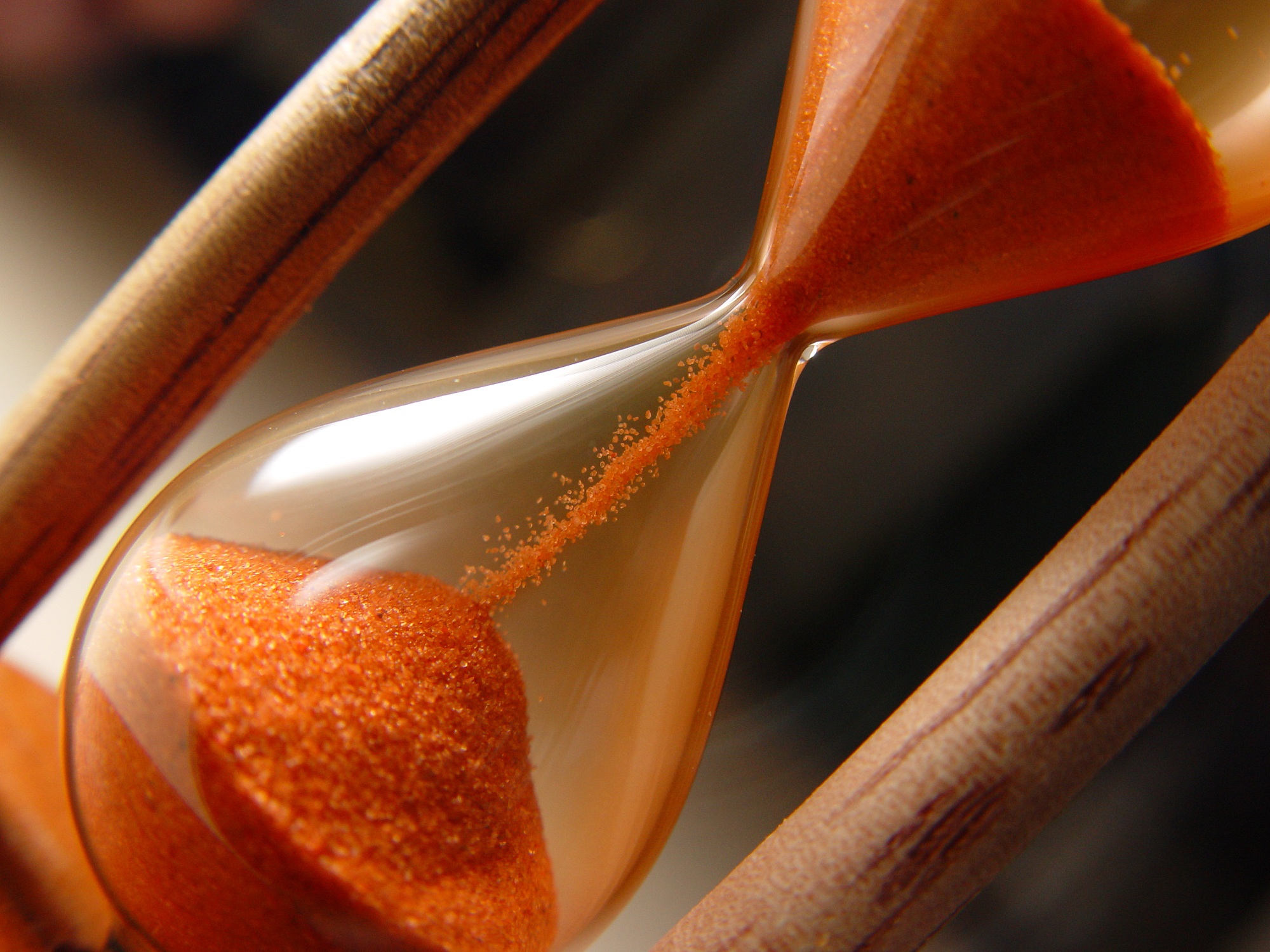 Time and Space: Understanding “BCE,” “CE,” “BC” and “AD” Hint: BCE (Before the Common Era) = BC (Before Christ)	CE (Common Era) = AD (Anno Domini)Map out the various civilizations on the timeline below by shading in one row for each civilization. Be careful- the civilizations below are not in chronological order. Mesopotamia- 3000 BCE to 439 BCE Age of Exploration- 1400 CE to 1800 CE Greece- 2600 BCE to 300 BCE Egypt- 2500 BCE to 1200 BCE Renaissance- 1500 CE to 1600 CE Rome- 625 BCE to 475 CE Middle Ages- 500 CE to 1500 CE China- 2200 BCE to 1279 CE  	                                       5000 BCE		4000BCE		3000 BCE		2000 BCE         1000 BCE         0      1000 CE            Now you’ve got to do the math. Write how many years are between the following events: 1. The rise of Mesopotamia (________) to the fall of Rome (______)  Answer: _______________________________ 2. The beginning of the Renaissance  (________) to the end of the Age of Exploration  (______)                Answer: _______________________________ 3. The rise of Chinese civilization (________) to its collapse (______)  Answer: _______________________________ 4. The rise of Greece (________) to the fall of Rome (______)   Answer: _______________________________ 5. The rise of Rome (________) to the end of the Middle Ages (______)  Answer: _______________________________ 6. The rise of Mesopotamia (________) to the end of the Age of Exploration  (______)     Answer: _______________________________ 7.The fall of Rome (________) to today.  Answer: _______________________________ 	Timelines  								Name: __________________________Per:______MesopotamiaAge of ExplorationGree GreeceEgyptRenaissanceRomeMiddle AgesChina